Мониторинг объекта (ОН –Селиверстов А.А.) с. Анучино, 15.06. 2023Проведение работ по сохранению объекта культурного наследия «Памятник партизанам, погибшим в 1922 с японо-американскими империалистами» с. Анучино, ул. Лазо, Сроки выполнения работ: 15.03.2023- 25.10.2023. Подрядчик ООО «Турмалин Проект»На данный момент ведутся работы по облицовке постамента, стилобата и основания наклонной мемориальной таблички гранитными плитами.На объекте работают 3 чел. Работы ведутся в соответствии с графиком работ.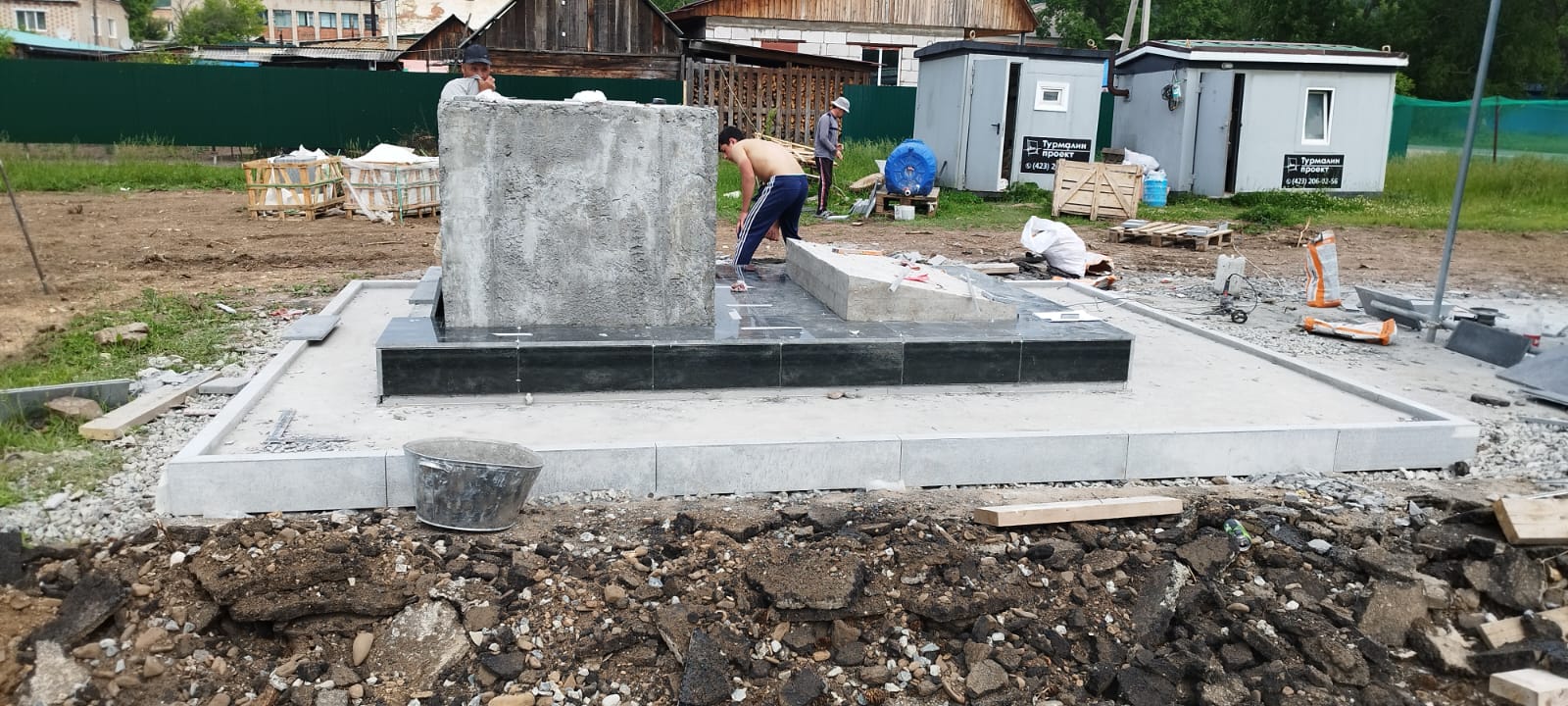 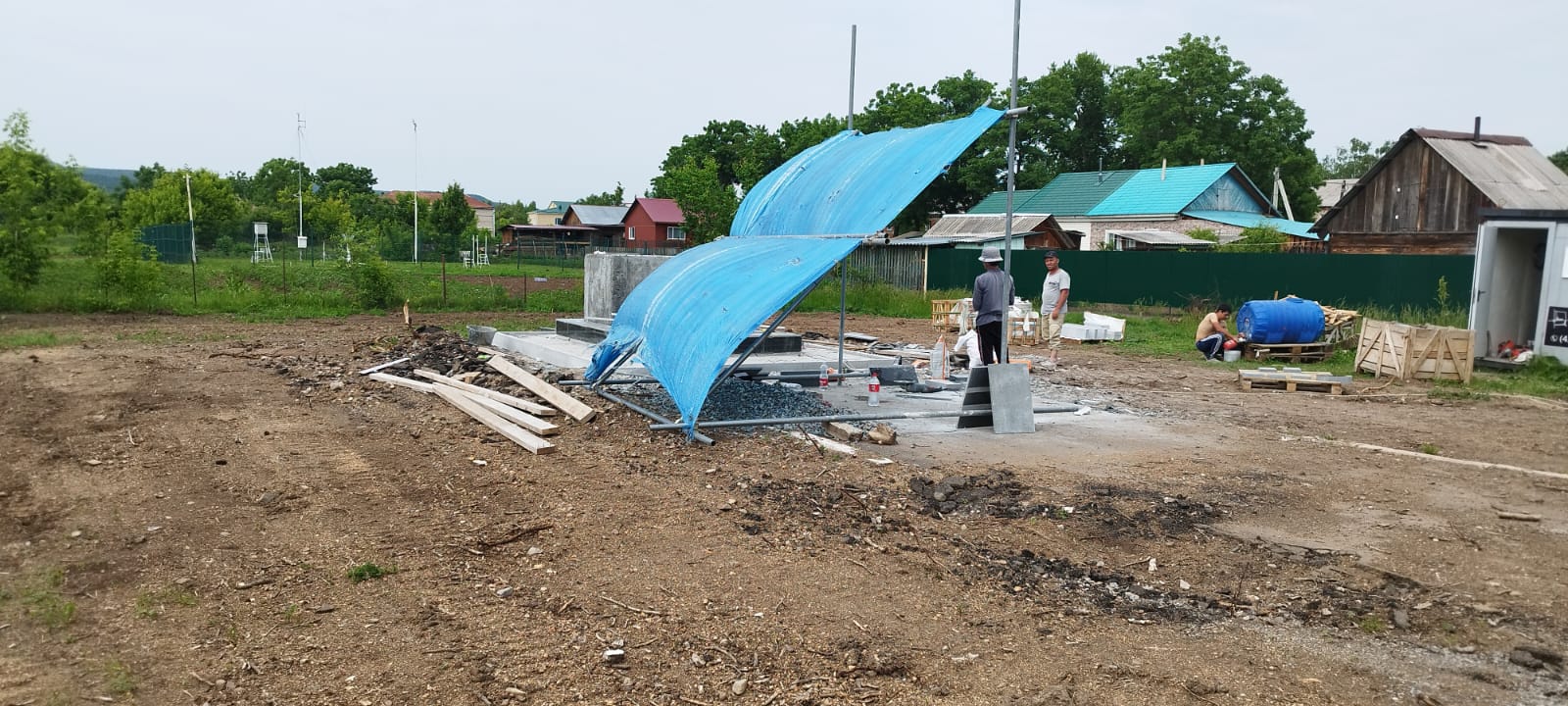 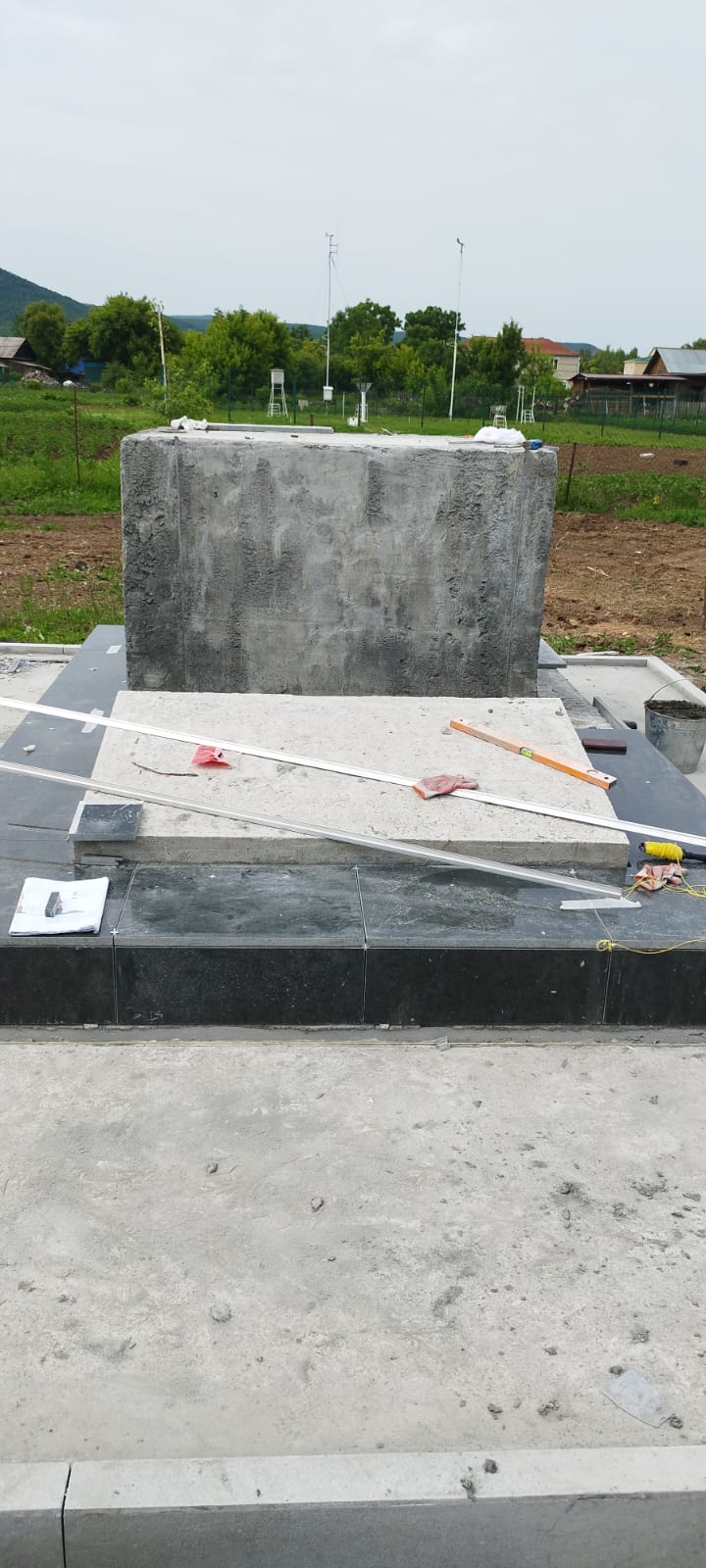 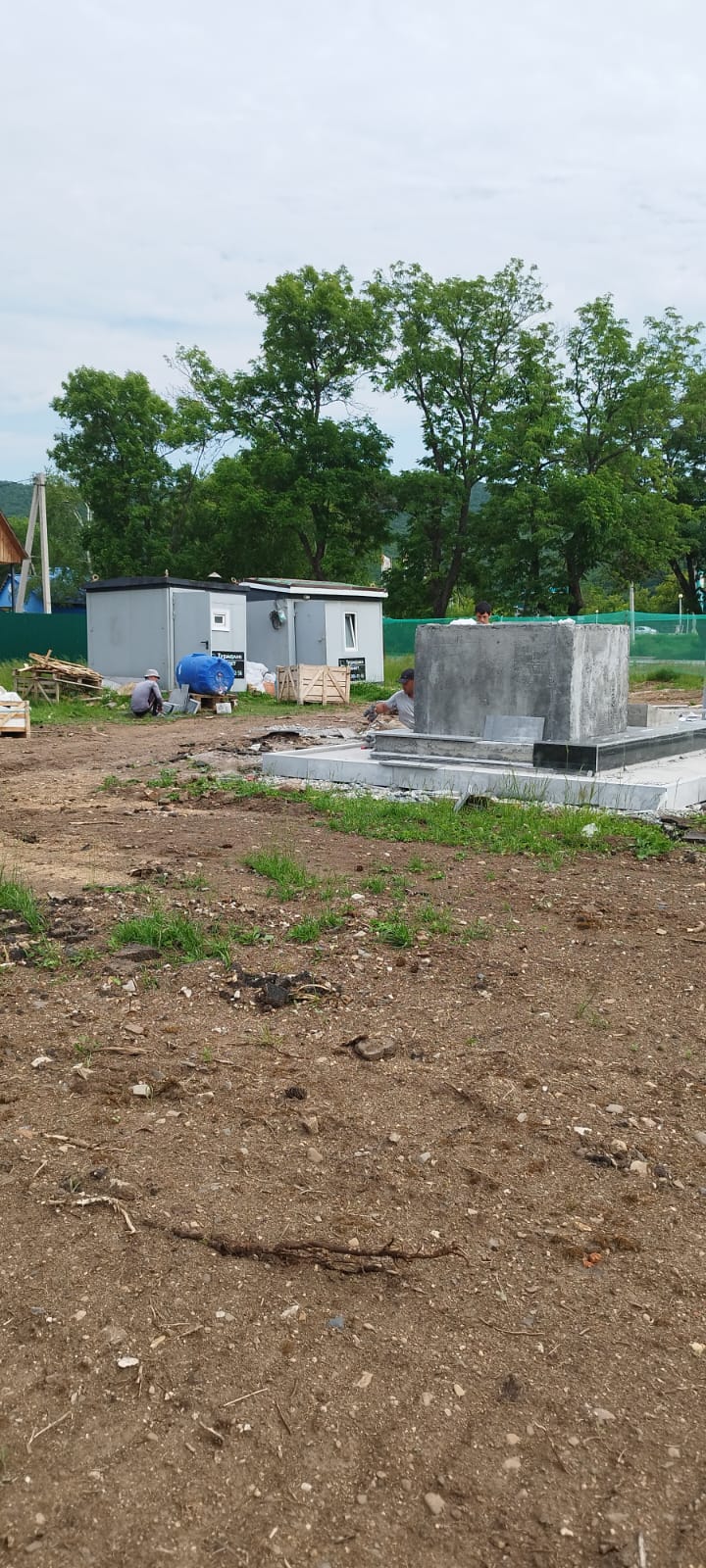 